SAZÓN® apresenta campanha "O Match Perfeito" com combinações irresistíveis de Tempero SAZÓN® para PipocaFilmes serão exibidos exclusivamente nas redes sociais e na plataforma de streaming Netflix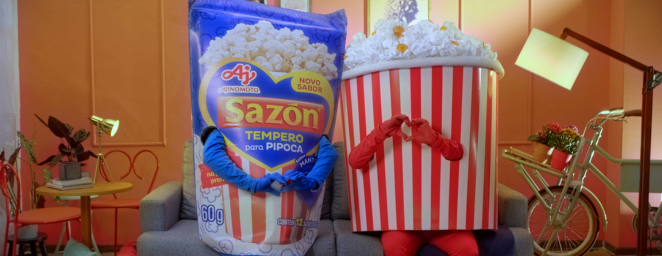 São Paulo, julho de 2023 – Será que existe um match perfeito? SAZÓN®, marca líder em temperos e caldos em pó da Ajinomoto do Brasil, compartilha situações de “matches perfeitos” em sua nova campanha, destacando o delicioso Tempero SAZÓN® para Pipoca. Sempre lembrada pelos consumidores e premiada pelo Folha Top Of Mind 2022, a marca irá divulgar três filmes nas redes sociais e na famosa plataforma de streaming Netflix.Direcionados ao público jovem, os conteúdos foram criados para retratar situações em busca do "match perfeito", todas mostrando que Tempero SAZÓN® para Pipoca - Churrasco, Manteiga, e Cebola e Salsa -, é a combinação perfeita e saborosa para os fãs de pipoca.A estratégia de divulgação inclui a adaptação dos vídeos para cada plataforma (Instagram, Facebook, YouTube e TikTok), com destaque para a inédita divulgação na Netflix. “O filme para streaming será exibido aos anunciantes que optam por planos mais acessíveis e são impactados por propagandas durante os conteúdos”, explica a gerente da marca, Francieli Moraes.A campanha "O Match Perfeito" é uma iniciativa totalmente digital, desenvolvida pela agência Cappuccino e produzida pela Realejo Filmes. Com um visual colorido e elementos divertidos, a ação visa transmitir a mensagem de que o Tempero SAZÓN® para Pipoca é "O Match Perfeito” assim como maratonar séries, assistir filmes e jogar videogame, acompanhado por um balde de pipoca.“Estamos entusiasmados com a nova campanha, que promete trazer diversão e inovação, se diferenciando das anteriores realizadas para o Tempero SAZÓN® para Pipoca. O lançamento ocorrerá simultaneamente nas redes sociais e na plataforma de streaming, ampliando a conexão da marca com os consumidores”, finaliza Francieli.Filme 01Filme 02Filme 03FICHAS TÉCNICASProdutora: Realejo FilmesDireção de cena: Thomas MiguezDireção de Fotografia: Rinaldo MartinucciDireção de Arte: Danielle DávilaDireção de Produção: Edu GioiaProdução Executiva: Daniele Ricieri e Thomas MiguezFigurino: Ana Paula LimaProdução de elenco: Daniel OrtegaMake: Miriam KannoAdereços e fantasias: Jésus SedaFinalização: Laerte KéssimosAgência Digital: Cappuccino DigitalBusiness diretor: Rodrigo MartinezVP de Criação: Vitor ElmanDiretor de Criação: Carlos PassosCoordenador de Criação: Cristhian FontelesRedator: Poliana LimaDireção de Arte: Diogo CostaAtendimento: Daniela Biazoto, Caroline Juliani, Gabriela Gomes e Lais BatistaPlanejamento: Marianne Moyra e Erci DiasMídia: Leandro Rodrigues, Maircon Gonçalves, Bianca Isidoro e Rafael GomesBI: Pamela Arantes e Murilo ConcianciRTVC: Tatiana Brossi e Amanda ReviteGerente de Projetos: Caroline Veiga Sobre Tempero SAZÓN®Fabricado pela Ajinomoto do Brasil, o Tempero SAZÓN® está presente há mais de 30 anos no mercado e oferece diversas versões que tornam o dia a dia mais prático e saboroso. Extremamente versátil, a marca possui versões ideais para cada tipo de prato, deixando-os deliciosos e permitindo que o consumidor inove e adicione seu toque pessoal às preparações. O lançamento mais recente da marca é a linha Tempero SAZÓN® para Pipoca, produto desenvolvido a partir do pedido dos consumidores, disponível nas versões Cebola e Salsa, Manteiga e Churrasco.Sobre a Ajinomoto do Brasil Presente no Brasil desde 1956, a Ajinomoto é uma multinacional japonesa e referência mundial em aminoácidos. A empresa oferece produtos de qualidade tanto para o consumidor como insumos para as indústrias alimentícia, cosmética, esportiva, farmacêutica, de nutrição animal e agronegócios. Atualmente, a unidade brasileira é a terceira mais importante do Grupo Ajinomoto fora do Japão, atrás apenas da Tailândia e dos Estados Unidos. A linha de produtos da empresa voltada ao consumidor é composta pelo tempero umami AJI-NO-MOTO®, AJI-SAL®, Tempero SAZÓN®, Caldo SAZÓN®, SAZÓN® Tempera & Prepara, Receita de Casa™, HONDASHI® e SABOR A MI®, além das sopas individuais VONO®, VONO® Proteína e da linha de sopas cremosas e claras VONO® Chef. Também se destacam os refrescos em pó MID® e MID ZERO™, o azeite de oliva extra virgem TERRANO®, o azeite de oliva tipo único TERRANO® e a linha TERRANO® Veggie Burger, o SATIS!® Molho Shoyu, além de aminoVITAL® GOLD e aminoVITAL® GOLD DRINK MIX, produtos compostos por nove aminoácidos essenciais para a recuperação de atletas e entusiastas do esporte. No Brasil, a companhia também atua no segmento de food service (alimentação fora do lar). Com quatro unidades fabris, localizadas no estado de São Paulo, nas cidades de Limeira, Laranjal Paulista, Valparaíso e Pederneiras, e sede administrativa na capital, emprega cerca de 3 mil funcionários e atende tanto ao mercado interno como ao externo. O Grupo Ajinomoto obteve faturamento global de US$ 10 bilhões e nacional de R$ 3,4 bilhões no ano fiscal de 2022. Atualmente, está presente em 36 países, possui 120 fábricas e cerca de 34 mil funcionários em todo o mundo. Para saber mais, acesse www.ajinomoto.com.br.INFORMAÇÕES PARA IMPRENSA | AJINOMOTO DO BRASILRace Comunicaçãoimprensa.ajinomoto@agenciarace.com.brMilene Rolan – Cel.: (11) 99246-5780Jones Araújo – Cel.: (71) 99347-1217Naiara Lemes - Cel.: (11) 95973-0848Michele Colombo – Cel: (11) 98278-1091Wilson Barros – Cel.: (11) 99607-1746